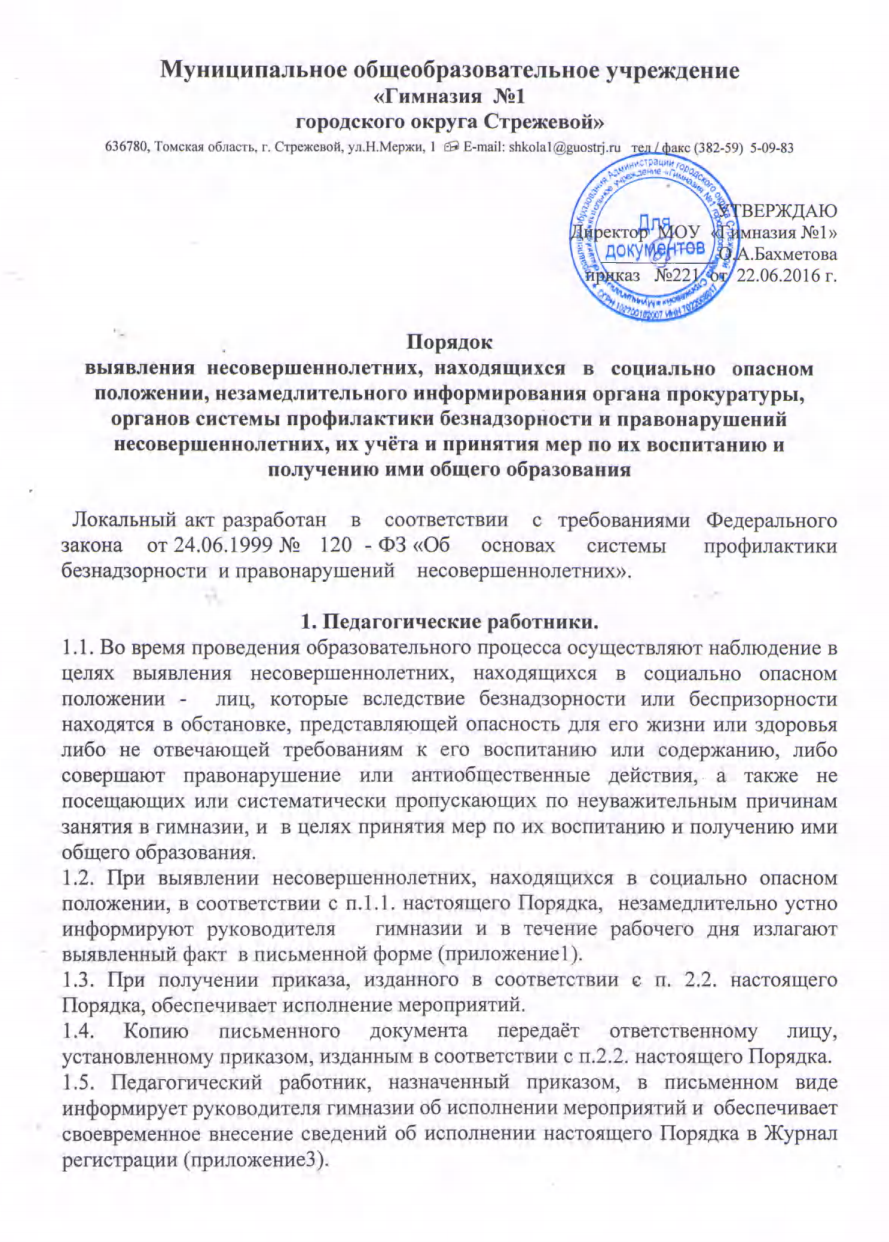 2.Руководитель гимназии:2.1. При получении заявления педагогического работника несовершеннолетних, находящихся в социально опасном положении -  лиц, которые вследствие безнадзорности или беспризорности находятся в обстановке, представляющей опасность для его жизни или здоровья либо не отвечающей требованиям к его воспитанию или содержанию, либо совершают правонарушение или антиобщественные действия, а также не посещающих или систематически пропускающих по неуважительным причинам занятия в гимназии;	- незамедлительно информирует родителей (законных представителей) несовершеннолетних, находящихся в социально опасном положении;	        - разрабатывает, подписывает и направляет письма в адрес органа прокуратуры, органов системы профилактики безнадзорности и правонарушений несовершеннолетних.	- разрабатывает, подписывает приказ в случае необходимости о проведении дополнительной разъяснительной работы с несовершеннолетними, находящимися в социально опасном положении; 2.2. Издаёт приказ о проведении мероприятий в рамках утвержденной КДН и ЗП программы ИПР с назначением ответственных,  на основании обстоятельств, предусмотренных  статьей 5 Федерального Закона от 24 июня 1999 г. N 120-ФЗ "Об основах системы профилактики безнадзорности и правонарушений несовершеннолетних", если они зафиксированы в следующих документах:заявление несовершеннолетнего либо его родителей или иныхзаконных представителей об оказании им помощи по вопросам, входящим в компетенцию органов и учреждений системы профилактики безнадзорности и правонарушений несовершеннолетних;приговор, определение или постановление суда;постановление комиссии по делам несовершеннолетних изащите их прав, прокурора, руководителя следственного органа, следователя, органа дознания или начальника органа внутренних дел;документы, определенные настоящим Федеральным законом какоснования помещения несовершеннолетних в учреждения системы профилактики безнадзорности и правонарушений несовершеннолетних;заключение, утвержденное руководителем органа илиучреждения системы профилактики безнадзорности и правонарушений несовершеннолетних, по результатам проведенной проверки жалоб, заявлений или других сообщений.2.3. Обеспечивает получение письменных документов от назначенных приказом ответственных об исполнении мероприятий и оформление аналитической справки о результатах исполнения  Постановления КДН и ЗП.2.4. Подписывает письмо в адрес КДН и ЗП, органов внутренних дел  об исполнении Постановления с приложением аналитической справки и поручает секретарю доставление его по указанному адресу.2.5. Поручает педагогическому работнику, назначенному приказом, внесение сведений о несовершеннолетних, поставленных на профилактические учёты,  в Журнал (приложение 2).2.6. При наступлении   сроков, необходимых  для оказания социальной и иной помощи несовершеннолетним  или  устранения причин и условий, способствовавших безнадзорности, беспризорности, правонарушениям или антиобщественным действиям несовершеннолетних, или достижения ими возраста восемнадцати лет, или наступления других обстоятельств, предусмотренных законодательством Российской Федерации,   издает приказ  в двухдневный срок о прекращении программы ИПР в отношении несовершеннолетних.2.7. В случае, если сроки, необходимые  для оказания социальной и иной помощи несовершеннолетним,  не достигнуты  или   причины и условия, способствовавшие безнадзорности, беспризорности, правонарушениям или антиобщественным действиям несовершеннолетних не устранены,  принимает решение  о продолжении программы ИПР, с поручением заместителю директора по ВРиПР  дополнить программу ИПР необходимыми мероприятиями  и предоставить её на утверждение директору в двухдневный срок.2.8. Издаёт приказ   об итогах проведенной работы и доводит его под подпись до педагогических работников.2.9. При выявлении  факта повторного общественно-опасного деяния, совершенного несовершеннолетним из категории находящихся в социально опасном положении, не достигших возраста привлечения к уголовной ответственности, направляет письмо в орган внутренних дел, КДН и ЗП об инициировании помещения в специальное  учебно-воспитательное учреждение закрытого типа.2.10. При получении дополнительных письменных запросов о несовершеннолетних, находящихся в социально опасном  положении, направляет письменный ответ.2.11. По итогам каждой четверти направляет запросы в КДН и ЗП, в орган внутренних дел  о несовершеннолетних, поставленных на учёт в данных учреждениях системы профилактики, совершивших правонарушения и преступления.2.12. Поручает секретарю хранение документов в установленном Порядке с обеспечением конфиденциальности  полученной информации по исполнению настоящего Порядка. Приложение 1 к Порядкусоблюдения образовательными учреждениями требований п.2 ст.9 Федерального закона № 120-ФЗ от 24.06.1999«Об основах системы профилактики безнадзорности и правонарушений несовершеннолетних»___________________________(указывается руководитель учреждения)Сообщение«___» __________ 20___г. в ____часов ____минут я (указывается кто: должность. ФИО), довожу до Вашего сведения, что мною выявлен факт возможного нарушения прав и законных интересов ребенка (детей) (указывается что было выявлено, ФИО несовершеннолетнего(их), возраст, если известно класс (группа).______________________                    (_________________)Подпись					ФИО«_____» ___________________г.Приложение 2 к Порядкусоблюдения образовательными учреждениями требований п.2 ст.9 Федерального закона № 120-ФЗ от 24.06.1999«Об основах системы профилактики безнадзорности и правонарушений несовершеннолетних»___________________________(указывается руководитель учреждения)Сообщение«___» __________ 20___г. в ____часов ____минут я (указывается кто: должность. ФИО), довожу до Вашего сведения, что в период проведения образовательного процесса (дополнительного образования, внеклассных и общешкольных, межшкольных мероприятиях и пр.- нужное указать) мною оказана следующая медицинская помощь: _________________________________________, ФИО несовершеннолетнему(им), возраст, если известно класс (группа).______________________                    (_________________)Подпись					ФИО«_____» ___________________г.Приложение 3 к Порядкусоблюдения образовательными учреждениями требований п.2 ст.9 Федерального закона № 120-ФЗ от 24.06.1999«Об основах системы профилактики безнадзорности и правонарушений несовершеннолетних»Служебное сообщение__________________________________________________________Указывается должность, организация, ФИОАдминистрация ________________________________________________________________________________________________________________________________________(полное название учреждения, выявившего случай)доводит до вашего сведения, что выявлен факт возможного  нарушения  прав  изаконных интересов ребенка (детей) ___________________________________________________________________________________________________________________			(Ф.И.О. ребенка, (детей), возраст)____________________________________________________________________________________________________________________________________________________________________________________________________________________________________________________________________________________________________________По адресу ____________________________________________________________________________________________________________________________________________Было обнаружено, что _____________________________________________________________________________________________________________________________________________________________________________________________________________________________________________________________________________________________________________________________________________________________________________________________________________________________________________Отв. лицо организации         ______________        (_____________________)подпись                    Ф.И.О."_____" _____________ г.КАРТАНЕСОВЕРШЕННОЛЕТНЕГО, НАХОДЯЩЕГОСЯ В СОЦИАЛЬНО ОПАСНОМ ПОЛОЖЕНИИ   ___________________________________________________________________________________(наименование муниципального образования)   _____________________________________________________________________________________   наименование органа (учреждения), выявившего несовершеннолетнего,   находящегося в социально опасном положении   Дата выявления (число, месяц, год) _______________________________________________________   Ф.И.О. несовершеннолетнего ___________________________________________________________   Дата рождения (число, месяц, год) ______________________________________________________   Место жительства _____________________________________________________________________  (страна, область, край, название населенного пункта,   _____________________________________________________________________________________     название улицы, N дома, корпуса, квартиры или иное)   Обстоятельства, при которых был выявлен несовершеннолетний ____________________________   _____________________________________________________________________________________   _____________________________________________________________________________________   Причины нахождения несовершеннолетнего в социально опасном положении:   находится без надзора со стороны родителей;   находится без надзора со стороны законных представителей;   находится без надзора со стороны должностных лиц;   не имеет места жительства, места пребывания;   находится в обстановке, представляющей опасность для жизни и здоровья;   находится  в  обстановке,  не  отвечающей  требованиям   воспитания   или   содержания;   совершает правонарушения;   совершает антиобщественные действия;   другие причины_______________________________________________________________________   Сведения о родителях   Мать________________________________________________________________________________                            (фамилия, имя, отчество)   Дата рождения (число, месяц, год) ______________________________________________________   Место нахождения_____________________________________________________________________   Отец ________________________________________________________________________________                                  (фамилия, имя, отчество)   Дата рождения (число, месяц, год) _______________________________________________________   Место нахождения_____________________________________________________________________   Сведения о законных представителях   _____________________________________________________________________________________   _____________________________________________________________________________________________   _____________________________________________________________________________________________  Подпись лица, заполнившего карту _____________________________________________________________  (фамилия, имя, отчество, должность,______________________________________________________________  контактный телефон)____________________________________________________________________________   Дата поступления карты в муниципальную комиссию по делам   несовершеннолетних и защите их прав __________________________________________________________                                                                                         (число, месяц, год)   Решение муниципальной комиссии  по делам несовершеннолетних  о разработке индивидуальной программы реабилитации  и  адаптации несовершеннолетнего и проведении   индивидуальной   профилактической    работы    в   отношении несовершеннолетнего и его семьи (законных представителей).   Дата рассмотрения вопроса, N протокола заседания комиссии ________________________________________   Председатель комиссии _______________________________________________________________________(фамилия, имя, отчество, подпись)